Βιογραφικό Σημείωμα     Αναστάσιος Κουμαρέλης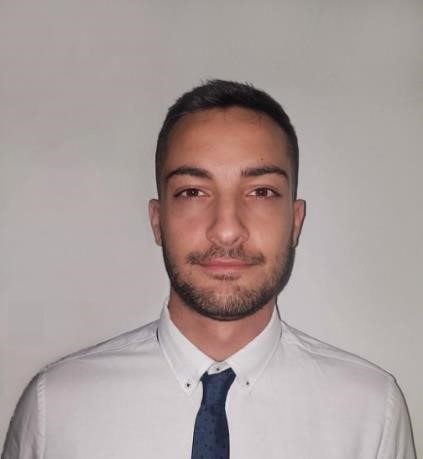 ΓΕΝΙΚΕΣ  ΠΛΗΡΟΦΟΡΙΕΣ ΕΚΠΑΙΔΕΥΣΗ Ημερομηνία Γέννησης: 23 Σεπτεμβρίου 1996Τηλέφωνο: 00 30 6949790789Email: akoumarelis@gmail.comΤμήμα Μηχανικών Πληροφορικής, ΤΕΙ Κρήτης, κατεύθυνση Μηχανικών Λογισμικού, Σεπ. 2014 – σήμεραΑπολυτήριο Λυκείου, Σεπ. 2011 - Ιουλ. 2014, 3ο Γενικό Λύκειο ΗρακλείουΕΠΑΓΓΕΛΜΑΤΙΚΗ ΕΜΠΕΙΡΙΑΕθελοντική εργασίαΙούλ. 2018 – Αυγ. 2018Πανεπιστημιακό Γενικό Νοσοκομείο Ηρακλείου  (ΠΑ.Γ.Ν.Η.)Καθημερινές αρμοδιότητες :• Εγκατάσταση Hardware και αναβάθμιση Software.• Συντήρηση και επισκευή ηλεκτρονικών υπολογιστών.• Εγκατάσταση εκτυπωτών στο δίκτυο του ΠΑ.Γ.Ν.Η.• Επιδιόρθωση τεχνικών προβλημάτων. Εξυπηρέτηση πελάτων, πωλήσεις, 2014 – 2016  Υφασματοπωλείο Ευστράτιος Κουμαρέλης, Αργυράκη 14, Ηράκλειο, Ελλάδα Γλώσσες :   Ελληνικά (μητρική γλώσσα)Αγγλικά (καλή γνώση χωρίς πτυχίο)ΔΕΞΙΟΤΗΤΕΣProgramming Languages : C, Java.Web Development: HTML, JavaScript, PHP, CSS, Materialize CSS Framework.Database Development:  MySQL, PostgreSQL.Software Development Tools and Platforms:  Android Studio, Unity ,  ADONIS:CE.Operating Systems :  Windows,  Linux,  Android.Προσωπικά :   Επικοινωνιακός με εμπειρία σε ομαδικές εργασίες, με δυνατότητα παραγωγής επιθυμητών αποτελεσμάτων μέσα στον προκαθορισμένο χρόνο.  ΣΕΜΙΝΑΡΙΑGoogle Grow Greek Tourism Online και του Interactive Advertising Bureau (IAB Europe), Digital Marketing 20 Οκτ 2017